	DEADLINE February 15, 2022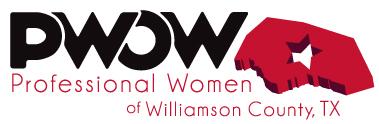 Professional / Continuing Education PWOW Scholarship Application 2022 InstructionsWilliamson County women applying for this scholarship have already been in the work place and are looking for advancement in their career or seeking a new career path. This application is 3 parts: Essay, Resume, Interview.  Your essay and professional resume must be received in full by February 15, 2022 to be considered for our PWOW scholarship. Those that are finalists will receive an interview.Cut and Paste this application to a Word document and e-mail your responses to:PWOWscholarships@gmail.com.  Name: ________________________			Address: __________________________City: __________________________			State:___________	Zip:_____________County: Williamson County Texas			Phone/Text________________________E-Mail:_______________________________________________________________Planned/Future Educational Institution and / or Designation: ___________________________Field of Study: __________________________________________________How will you use this scholarship? ________________________________________________When do you expect to register for school? _________________________________________How much do you expect this class or semester to cost? _______________________________How far are you into your program? _______________________________________________Essay:  MAX 500 words How will this scholarship encourage your continued commitment to professional leadership?Professional Resume: Please include your work history, for the past 5 years, your community involvement and any educational certifications, degrees and or awards for academic achievement.